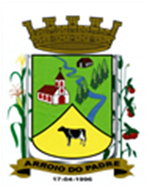 ESTADO DO RIO GRANDE DO SULMUNICÍPIO DE ARROIO DO PADREGABINETE DO PREFEITOA			Mensagem 69/2020Câmara Municipal de VereadoresSenhor PresidenteSenhores VereadoresQuero, após cumprimentá-los informar das razões do envio a esta Casa Legislativa do presente projeto de lei.	O projeto de lei 69/2020 tem por finalidade propor e buscar autorização para o município adquirir e distribuir a membros da Comunidade Quilombola de nosso município alimentação, materiais de limpeza e de higiene pessoal.	Na verdade, a assunto já havia sido disciplinado pela Lei Municipal nº 2.136/2020 de 13 de maio de 2020. No decorrer de um processo de compras verificou-se incompatibilidade de questão entre a Comunidade Quilombola e Associação Renascer, relativo ao assunto. Esta questão não ficou bem definida, pois nem todos os ligados a questão Quilombola no Município seriam associados a Associação Renascer. Diante disso, subtrai-se a decisão de distribuir produtos as pessoas quilombolas a Associação Renascer, não que os associados não possam receber, mas que outros não associados também recebam.	Assim, para não pairarem duvidas subtraiu-se do texto a referência a Associação Quilombola Renascer fazendo constar apenas “Comunidade Quilombola de Arroio do Padre”. Aproveitando a oportunidade, inclui-se na nova lei também material de higiene.	Assim, para haver melhor compreensão do texto legal, sem muitas emendas ao existente, revoga-se a lei municipal nº 2.136/2020 e constitui-se a mesma autorização, só que agora sem a menção á Associação Quilombola “Renascer”, ficando simplesmente no texto Comunidade Quilombola de Arroio do Padre, como dito acima.	Nada a mais para o momento.	Atenciosamente.Arroio do Padre, 27 de julho de 2020. _________________________Leonir Aldrighi BaschiPrefeito MunicipalAo Sr.Vilson PieperPresidente da Câmara Municipal de VereadoresArroio do Padre/RSESTADO DO RIO GRANDE DO SULMUNICÍPIO DE ARROIO DO PADREGABINETE DO PREFEITOPROJETO DE LEI Nº 69, DE 27 DE JULHO DE 2020.Autoriza o Município de Arroio do Padre a adquirir e distribuir alimentação, materiais de limpeza e de higiene pessoal a membros/famílias da Comunidade Quilombola do Município.Art. 1º Fica autorizado o município de Arroio do Padre, Poder Executivo, a adquirir e distribuir alimentação, materiais de limpeza e de higiene pessoal a membros/famílias da Comunidade Quilombola do Município de Arroio do Padre.Art. 2º As famílias/membros a ser contempladas deverão ter de alguma forma vinculo, com a sua situação como Quilombola inclusive podendo ser por autodeclaração, devidamente assinada pelo requerente/contemplado.Art. 3º A alimentação, materiais de limpeza e de higiene pessoal a serem adquiridos e distribuídos – 19) no município.Art. 4º A aquisição eu fornecimento da alimentação e dos materiais de limpeza e de higiene pessoal, fica limitada ainda, a disponibilidade dos recursos financeiros para a finalidade prevista.Art. 5º As despesas decorrentes da presente Lei correrão por meio de dotações orçamentárias específicas a serem consignadas ao orçamento municipal vigente através de Crédito Adicional.Art. 6º Fica revogada no ato de publicação desta Lei, a Lei Municipal nº 2.136, de 13 de maio de 2020.Art. 7º Esta Lei entra em vigor na data de sua publicação.Arroio do Padre, 27 de julho de 2020.Visto técnico:Loutar PriebSecretário de Administração, Planejamento, Finanças, Gestão e Tributos.                        Leonir Aldrighi BaschiPrefeito Municipal